от 29 апреля 2022 года									       № 164-рОб утверждении ведомственного плана мероприятий по реализации «дорожной карты» по содействию развитию конкуренции на территории городского округа город Шахунья Нижегородской областиВ соответствии с Соглашением о внедрении стандарта развития конкуренции на территории Нижегородской области между министерством экономики Нижегородской области и администрацией городского округа город Шахунья Нижегородской области от 21.11.2019 года № 120, во исполнение распоряжения Правительства Нижегородской области от 28.12.2021 № 1936-р «Об утверждении регионального плана мероприятий  («дорожной карты») по содействию  развитию конкуренции в Нижегородской  области  на 2022-2025 годы», в целях координации деятельности по вопросам внедрения стандарта развития конкуренции:  1. Утвердить прилагаемый ведомственный план мероприятий по реализации «дорожной карты» по содействию развитию конкуренции на территории городского округа город Шахунья Нижегородской области.2. Настоящее распоряжение вступает в силу с даты подписания.3. Начальнику общего отдела администрации городского округа город Шахунья обеспечить размещение настоящего распоряжения на официальном сайте администрации городского округа город Шахунья Нижегородской области.4. С даты вступления в силу настоящего распоряжения признать утратившими силу распоряжения администрации городского округа город Шахунья Нижегородской области:- от 13.10.2016 № 441-р «Об утверждении ведомственного плана мероприятий по реализации «дорожной карты» по содействию развитию конкуренции на территории городского округа город Шахунья Нижегородской области»;- от 17.12.2021 № 555-р «О внесении изменений в распоряжение администрации городского округа город Шахунья Нижегородской области от 13.10.2016 № 441-р «Об утверждении ведомственного плана мероприятий по реализации «дорожной карты» по содействию развитию конкуренции на территории городского округа город Шахунья Нижегородской области».5. Контроль за исполнением настоящего распоряжения оставляю за собой.Глава местного самоуправлениягородского округа город Шахунья						          Р.В.КошелевУтвержден распоряжением администрациигородского округа город ШахуньяНижегородской областиот 29.04.2022 № 164-рВедомственный план мероприятий по реализации «дорожной карты» по содействию развитию 
конкуренции на территории городского округа город Шахунья Нижегородской области______________________________________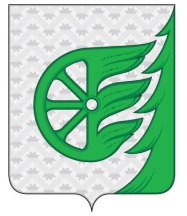 Администрация городского округа город ШахуньяНижегородской областиР А С П О Р Я Ж Е Н И Е№ п/пНаименование
мероприятияСрок исполненияНаименование показателя / вид документа31 декабря 2021 г.Целевые значения показателяЦелевые значения показателяЦелевые значения показателяЦелевые значения показателяРезультат исполнения мероприятияОтветственные
исполнители№ п/пНаименование
мероприятияСрок исполненияНаименование показателя / вид документа31 декабря 2021 г.31 декабря 2022 г.31 декабря 2023 г.31 декабря 2024 г.31 декабря 2025г.Результат исполнения мероприятияОтветственные
исполнители1.Системные мероприятия по содействию развитию конкуренции на территории городского округа город Шахунья Нижегородской областиСистемные мероприятия по содействию развитию конкуренции на территории городского округа город Шахунья Нижегородской областиСистемные мероприятия по содействию развитию конкуренции на территории городского округа город Шахунья Нижегородской областиСистемные мероприятия по содействию развитию конкуренции на территории городского округа город Шахунья Нижегородской областиСистемные мероприятия по содействию развитию конкуренции на территории городского округа город Шахунья Нижегородской областиСистемные мероприятия по содействию развитию конкуренции на территории городского округа город Шахунья Нижегородской областиСистемные мероприятия по содействию развитию конкуренции на территории городского округа город Шахунья Нижегородской областиСистемные мероприятия по содействию развитию конкуренции на территории городского округа город Шахунья Нижегородской областиСистемные мероприятия по содействию развитию конкуренции на территории городского округа город Шахунья Нижегородской областиСистемные мероприятия по содействию развитию конкуренции на территории городского округа город Шахунья Нижегородской областиСистемные мероприятия по содействию развитию конкуренции на территории городского округа город Шахунья Нижегородской области1.1.Развитие конкурентоспособности товаров, работ и услуг субъектов малого и среднего предпринимательстваРазвитие конкурентоспособности товаров, работ и услуг субъектов малого и среднего предпринимательстваРазвитие конкурентоспособности товаров, работ и услуг субъектов малого и среднего предпринимательстваРазвитие конкурентоспособности товаров, работ и услуг субъектов малого и среднего предпринимательстваРазвитие конкурентоспособности товаров, работ и услуг субъектов малого и среднего предпринимательстваРазвитие конкурентоспособности товаров, работ и услуг субъектов малого и среднего предпринимательстваРазвитие конкурентоспособности товаров, работ и услуг субъектов малого и среднего предпринимательстваРазвитие конкурентоспособности товаров, работ и услуг субъектов малого и среднего предпринимательстваРазвитие конкурентоспособности товаров, работ и услуг субъектов малого и среднего предпринимательстваРазвитие конкурентоспособности товаров, работ и услуг субъектов малого и среднего предпринимательстваРазвитие конкурентоспособности товаров, работ и услуг субъектов малого и среднего предпринимательства1.1.1.Обеспечение предоставления на безвозмездной основе консультационных услуг для субъектов предпринимательской деятельности (далее также – МСП)2022 – 2025 годаКоличество субъектов МСП, получивших комплексные услуги на единой площадке региональной инфраструктуры поддержки бизнеса по единым требованиям к оказанию поддержки, ед.235200210220230Обеспечение субъектов предпринимательской деятельности информационной, консультационной, юридической поддержкой по вопросам ведения деятельностиСектор по поддержке малого бизнеса и развития предпринимательства администрации городского округа город Шахунья1.2.Устранение избыточного муниципального регулирования, снижение административных барьеровУстранение избыточного муниципального регулирования, снижение административных барьеровУстранение избыточного муниципального регулирования, снижение административных барьеровУстранение избыточного муниципального регулирования, снижение административных барьеровУстранение избыточного муниципального регулирования, снижение административных барьеровУстранение избыточного муниципального регулирования, снижение административных барьеровУстранение избыточного муниципального регулирования, снижение административных барьеровУстранение избыточного муниципального регулирования, снижение административных барьеровУстранение избыточного муниципального регулирования, снижение административных барьеровУстранение избыточного муниципального регулирования, снижение административных барьеровУстранение избыточного муниципального регулирования, снижение административных барьеров1.2.1.Анализ практики реализации государственных функций и услуг, относящихся к полномочиям субъекта Российской Федерации, а также муниципальных функций и услуг на предмет соответствия такой практики статьям 15 и 16 Федерального закона от 26 июля 2006 г. № 135-ФЗ «О защите конкуренции»2022 -2025 годаПодготовка информации для ежегодного доклада Министерства экономического развития и инвестиций Нижегородской области о состоянии и развитии конкуренции на товарных рынках Нижегородской области00000Число нарушений органами исполнительной власти Нижегородской области и ОМСУ Федерального закона от 26 июля 2006 г. № 135-ФЗ «О защите конкуренции» (статьи 15 и 16) в 2025 году менее чем в 2020 годуЮридический отдел администрации городского округа город Шахунья1.3.Совершенствование процессов управления в рамках полномочий органов местного самоуправления городского округа город Шахунья, закрепленных за ними законодательством Российской Федерации, муниципальной собственности, ограничение влияния муниципальных предприятий на конкуренциюСовершенствование процессов управления в рамках полномочий органов местного самоуправления городского округа город Шахунья, закрепленных за ними законодательством Российской Федерации, муниципальной собственности, ограничение влияния муниципальных предприятий на конкуренциюСовершенствование процессов управления в рамках полномочий органов местного самоуправления городского округа город Шахунья, закрепленных за ними законодательством Российской Федерации, муниципальной собственности, ограничение влияния муниципальных предприятий на конкуренциюСовершенствование процессов управления в рамках полномочий органов местного самоуправления городского округа город Шахунья, закрепленных за ними законодательством Российской Федерации, муниципальной собственности, ограничение влияния муниципальных предприятий на конкуренциюСовершенствование процессов управления в рамках полномочий органов местного самоуправления городского округа город Шахунья, закрепленных за ними законодательством Российской Федерации, муниципальной собственности, ограничение влияния муниципальных предприятий на конкуренциюСовершенствование процессов управления в рамках полномочий органов местного самоуправления городского округа город Шахунья, закрепленных за ними законодательством Российской Федерации, муниципальной собственности, ограничение влияния муниципальных предприятий на конкуренциюСовершенствование процессов управления в рамках полномочий органов местного самоуправления городского округа город Шахунья, закрепленных за ними законодательством Российской Федерации, муниципальной собственности, ограничение влияния муниципальных предприятий на конкуренциюСовершенствование процессов управления в рамках полномочий органов местного самоуправления городского округа город Шахунья, закрепленных за ними законодательством Российской Федерации, муниципальной собственности, ограничение влияния муниципальных предприятий на конкуренциюСовершенствование процессов управления в рамках полномочий органов местного самоуправления городского округа город Шахунья, закрепленных за ними законодательством Российской Федерации, муниципальной собственности, ограничение влияния муниципальных предприятий на конкуренциюСовершенствование процессов управления в рамках полномочий органов местного самоуправления городского округа город Шахунья, закрепленных за ними законодательством Российской Федерации, муниципальной собственности, ограничение влияния муниципальных предприятий на конкуренциюСовершенствование процессов управления в рамках полномочий органов местного самоуправления городского округа город Шахунья, закрепленных за ними законодательством Российской Федерации, муниципальной собственности, ограничение влияния муниципальных предприятий на конкуренцию1.3.1.Организация и проведение публичных торгов по реализации имущества, не соответствующего требованиям отнесения к категории имущества, предназначенного для реализации функций и полномочий органов местного самоуправления, перепрофилирование (изменению целевого назначения) муниципального имущества2024 -2025 годаОтчеты об итогах исполнения планов приватизации, в соответствии с Правилами разработки прогнозных планов (программ) приватизации муниципального имущества, утвержденными постановлением Правительства Российской Федерации от 26 декабря 2005 г. № 806---50100Обеспечена приватизация либо перепрофилирование (изменение целевого назначения имущества) муниципального имущества, не соответствующего требованиям отнесения к категории имущества, предназначенного для реализации функций и полномочий органов местного самоуправленияСнижение неэффективности использования муниципального имуществаУправление экономики, прогнозирования, инвестиционной политики и муниципального имущества городского округа город Шахунья1.3.2.Проведение хозяйствующими субъектами, доля участия муниципальных образований в которых составляет 50 и более процентов, публичных торгов или иных конкурентных процедур при реализации имущества2022 -2025 годаРеализация имущества хозяйствующими субъектами, доля участия муниципальных образований в которых составляет 50 и более процентов, на основе публичных торгов или иных конкурентных процедурПостоянноПостоянноПостоянноПостоянноПостоянноПовышение эффективности управления объектами муниципальной собственностиУправление экономики, прогнозирования, инвестиционной политики и муниципального имущества городского округа город Шахунья1.4.Обеспечение и сохранение целевого использования муниципальных объектов недвижимого имущества в социальной сфереОбеспечение и сохранение целевого использования муниципальных объектов недвижимого имущества в социальной сфереОбеспечение и сохранение целевого использования муниципальных объектов недвижимого имущества в социальной сфереОбеспечение и сохранение целевого использования муниципальных объектов недвижимого имущества в социальной сфереОбеспечение и сохранение целевого использования муниципальных объектов недвижимого имущества в социальной сфереОбеспечение и сохранение целевого использования муниципальных объектов недвижимого имущества в социальной сфереОбеспечение и сохранение целевого использования муниципальных объектов недвижимого имущества в социальной сфереОбеспечение и сохранение целевого использования муниципальных объектов недвижимого имущества в социальной сфереОбеспечение и сохранение целевого использования муниципальных объектов недвижимого имущества в социальной сфереОбеспечение и сохранение целевого использования муниципальных объектов недвижимого имущества в социальной сфереОбеспечение и сохранение целевого использования муниципальных объектов недвижимого имущества в социальной сфере1.4.1.Анализ целевого использования муниципальных объектов недвижимого имущества, выявление неиспользуемых по назначению объектов социальной сферы, их передача немуниципальным организациям (с обязательством сохранения целевого назначения и использования объекта недвижимого имущества в одной или нескольких из следующих сфер: дошкольное образование, детский отдых и оздоровление, спорт, здравоохранение, социальное обслуживание, культура)2022 -2025 годаДоля государственных (муниципальных) объектов недвижимого имущества, используемых по назначению, %100100100100100Создание условий для привлечения негосударственных организаций в сферу оказания социальных услугУправление экономики, прогнозирования, инвестиционной политики и муниципального имущества городского округа город Шахунья1.5.Содействие развитию немуниципальных социально ориентированных некоммерческих организаций и социального предпринимательстваСодействие развитию немуниципальных социально ориентированных некоммерческих организаций и социального предпринимательстваСодействие развитию немуниципальных социально ориентированных некоммерческих организаций и социального предпринимательстваСодействие развитию немуниципальных социально ориентированных некоммерческих организаций и социального предпринимательстваСодействие развитию немуниципальных социально ориентированных некоммерческих организаций и социального предпринимательстваСодействие развитию немуниципальных социально ориентированных некоммерческих организаций и социального предпринимательстваСодействие развитию немуниципальных социально ориентированных некоммерческих организаций и социального предпринимательстваСодействие развитию немуниципальных социально ориентированных некоммерческих организаций и социального предпринимательстваСодействие развитию немуниципальных социально ориентированных некоммерческих организаций и социального предпринимательстваСодействие развитию немуниципальных социально ориентированных некоммерческих организаций и социального предпринимательстваСодействие развитию немуниципальных социально ориентированных некоммерческих организаций и социального предпринимательства1.5.1.Участие сотрудников ОМСУ и руководителей (представителей) СО НКО  в методических семинаров для в малых городах и селах2022 -2025 годаКоличество проведенных семинаров, ед.61122Участие  семинаров позволит:1. Разъяснить порядок разработки и реализации программ поддержки СО НКО (для сотрудников ОМСУ).2. Повысить правовую грамотность руководителей и сотрудников СО НКО.3. Повысить результативность участия СО НКО в различных конкурсах по предоставлению поддержки на реализацию социально значимых проектов (программ) либо мероприятий.4. Оказать консультационную поддержку СО НКО по подготовке заявок (иной документации) для получения государственной поддержки.5. Увеличить долю грантополучателей среди СО НКО, работающих в малых городах и селах.Сектор по поддержке малого бизнеса и развития предпринимательства администрации городского округа город Шахунья1.6.Развитие механизмов поддержки технического и научно-технического творчества детей и молодежи, обучения их правовой, технологической грамотности и основам цифровой экономикиРазвитие механизмов поддержки технического и научно-технического творчества детей и молодежи, обучения их правовой, технологической грамотности и основам цифровой экономикиРазвитие механизмов поддержки технического и научно-технического творчества детей и молодежи, обучения их правовой, технологической грамотности и основам цифровой экономикиРазвитие механизмов поддержки технического и научно-технического творчества детей и молодежи, обучения их правовой, технологической грамотности и основам цифровой экономикиРазвитие механизмов поддержки технического и научно-технического творчества детей и молодежи, обучения их правовой, технологической грамотности и основам цифровой экономикиРазвитие механизмов поддержки технического и научно-технического творчества детей и молодежи, обучения их правовой, технологической грамотности и основам цифровой экономикиРазвитие механизмов поддержки технического и научно-технического творчества детей и молодежи, обучения их правовой, технологической грамотности и основам цифровой экономикиРазвитие механизмов поддержки технического и научно-технического творчества детей и молодежи, обучения их правовой, технологической грамотности и основам цифровой экономикиРазвитие механизмов поддержки технического и научно-технического творчества детей и молодежи, обучения их правовой, технологической грамотности и основам цифровой экономикиРазвитие механизмов поддержки технического и научно-технического творчества детей и молодежи, обучения их правовой, технологической грамотности и основам цифровой экономикиРазвитие механизмов поддержки технического и научно-технического творчества детей и молодежи, обучения их правовой, технологической грамотности и основам цифровой экономики1.6.1.Участие в мероприятиях по развитию научно-технического творчества: областных конкурсов технического творчества, соревнований по спортивно-техническим видам спорта, областных конкурсов детского и юношеского медиатворчества, информационных технологий, регионального фестиваля «РобоФест-НН»2022 -2025 годаУвеличение количества детей и молодежи по участию в мероприятиях, направленных на развитие научно-технического творчества, чел.212464568662769Создание условий для выявления и творческого развития одаренных и талантливых детей и молодежи, развитие мотивации у детей к познанию и творчествуУправление образованияадминистрации городского округа город Шахунья1.7.Обеспечение равных условий доступа к информации об имуществе, находящемся в собственности городского округа город ШахуньяОбеспечение равных условий доступа к информации об имуществе, находящемся в собственности городского округа город ШахуньяОбеспечение равных условий доступа к информации об имуществе, находящемся в собственности городского округа город ШахуньяОбеспечение равных условий доступа к информации об имуществе, находящемся в собственности городского округа город ШахуньяОбеспечение равных условий доступа к информации об имуществе, находящемся в собственности городского округа город ШахуньяОбеспечение равных условий доступа к информации об имуществе, находящемся в собственности городского округа город ШахуньяОбеспечение равных условий доступа к информации об имуществе, находящемся в собственности городского округа город ШахуньяОбеспечение равных условий доступа к информации об имуществе, находящемся в собственности городского округа город ШахуньяОбеспечение равных условий доступа к информации об имуществе, находящемся в собственности городского округа город ШахуньяОбеспечение равных условий доступа к информации об имуществе, находящемся в собственности городского округа город ШахуньяОбеспечение равных условий доступа к информации об имуществе, находящемся в собственности городского округа город Шахунья1.7.1.Размещение информации о реализации имущества, находящегося в муниципальной собственности, а также о предоставлении его в аренду в средствах массовой информации, в том числе в информационно-телекоммуникационной сети «Интернет» (далее – сеть «Интернет») 2022 -2025 годаРазмещение информационных сообщений в средствах массовой информации по мере проведения аукционов по продаже или предоставлению имущества в арендудададададаПовышение прозрачности и обеспечение равного доступа к информации об объектах, находящихся в собственности городского округа город Шахунья Нижегородской области Управление экономики, прогнозирования, инвестиционной политики и муниципального имущества городского округа город Шахунья1.7.2.Обеспечение опубликования и актуализации в сети «Интернет» информации об объектах (наименование, местонахождения, характеристики, целевое значение, существующие ограничения их использования и обременения правами третьих лиц), находящихся в муниципальной собственности городского округа город Шахунья2022 -2025 годаРазмещение на официальном сайте городского округа город Шахунья в сети «Интернет» актуальной информации об объектах, находящихся в муниципальной собственности дададададаПовышение прозрачности и обеспечение равного доступа к информации об объектах, находящихся в собственности городского округа город Шахунья Нижегородской области Управление экономики, прогнозирования, инвестиционной политики и муниципального имущества городского округа город Шахунья1.7.3.Обеспечение опубликования и актуализации в сети «Интернет» информации об имуществе, находящемся в собственности городского округа город Шахунья, включаемом в перечни для предоставления на льготных условиях субъектам малого и среднего предпринимательства, о реализации такого имущества или предоставлении его во владение и (или) пользование 2022 -2025 годаРазмещение и актуализация информации об имуществе, находящемся в собственности муниципальных образований на официальном сайте администрации городского округа город Шахунья в сети «Интернет»дададададаПовышение прозрачности и обеспечение равного доступа к информации об объектах, находящихся в собственности городского округа город Шахунья Нижегородской области Управление экономики, прогнозирования, инвестиционной политики и муниципального имущества городского округа город Шахунья1.8.Мероприятия, направленные на увеличение количества нестационарных и мобильных торговых объектов и торговых мест (далее – НТО)Мероприятия, направленные на увеличение количества нестационарных и мобильных торговых объектов и торговых мест (далее – НТО)Мероприятия, направленные на увеличение количества нестационарных и мобильных торговых объектов и торговых мест (далее – НТО)Мероприятия, направленные на увеличение количества нестационарных и мобильных торговых объектов и торговых мест (далее – НТО)Мероприятия, направленные на увеличение количества нестационарных и мобильных торговых объектов и торговых мест (далее – НТО)Мероприятия, направленные на увеличение количества нестационарных и мобильных торговых объектов и торговых мест (далее – НТО)Мероприятия, направленные на увеличение количества нестационарных и мобильных торговых объектов и торговых мест (далее – НТО)Мероприятия, направленные на увеличение количества нестационарных и мобильных торговых объектов и торговых мест (далее – НТО)Мероприятия, направленные на увеличение количества нестационарных и мобильных торговых объектов и торговых мест (далее – НТО)Мероприятия, направленные на увеличение количества нестационарных и мобильных торговых объектов и торговых мест (далее – НТО)Мероприятия, направленные на увеличение количества нестационарных и мобильных торговых объектов и торговых мест (далее – НТО)1.8.1.Проведение открытого опроса предпринимателей в целях определения спроса/потребности в предоставлении мест под размещение НТО2022 -2025 года01111Увеличение количества нестационарных и мобильных торговых объектов и торговых мест под них не менее чем на 10% к 2025 году по отношению к 2020 годуСектор по поддержке малого бизнеса и развития предпринимательства администрации городского округа город Шахунья1.8.2.Внесение изменений в схему размещения НТО (расширение перечня объектов)2022 -2025 годаУтверждение актуализированных муниципальных схем размещения НТО01111Увеличение количества нестационарных и мобильных торговых объектов и торговых мест под них не менее чем на 10% к 2025 году по отношению к 2020 годуСектор по поддержке малого бизнеса и развития предпринимательства администрации городского округа город Шахунья1.8.2.Внесение изменений в схему размещения НТО (расширение перечня объектов)2022 -2025 годаКоличество нестационарных торговых объектов, включенных в муниципальные схемы размещения нестационарных торговых объектов, на территории Нижегородской области1111121213Увеличение количества нестационарных и мобильных торговых объектов и торговых мест под них не менее чем на 10% к 2025 году по отношению к 2020 годуСектор по поддержке малого бизнеса и развития предпринимательства администрации городского округа город Шахунья1.8.3.Участие в проведении выставок/ярмарок,  включая организацию дополнительных площадок «Покупайте нижегородское» (освобождение нижегородских сельхозтоваропроизво-дителей от платы за их использование)2022 -2025 годаМуниципальная программа «Развитие предпринимательства в городском округе город Шахунья Нижегородской области», участие в государственной программе «Развитие предпринимательства Нижегородской области»-----Увеличение количества нестационарных и мобильных торговых объектов и торговых мест под них не менее чем на 10% к 2025 году по отношению к 2020 годуСектор по поддержке малого бизнеса и развития предпринимательства администрации городского округа город Шахунья№п/пНаименование
мероприятияСрок исполненияНаименование показателя / вид документа31 декабря 2021 г.Целевые значения показателяЦелевые значения показателяЦелевые значения показателяЦелевые значения показателяРезультат исполнения мероприятияОтветственные
исполнители№п/пНаименование
мероприятияСрок исполненияНаименование показателя / вид документа31 декабря 2021 г.31 декабря 2022 г.31 декабря 2023 г.31 декабря 2024 г.31 декабря 2025 г.Результат исполнения мероприятияОтветственные
исполнители2.Мероприятия в отдельных отраслях (сферах) экономики городского округа город Шахунья Нижегородской областиМероприятия в отдельных отраслях (сферах) экономики городского округа город Шахунья Нижегородской областиМероприятия в отдельных отраслях (сферах) экономики городского округа город Шахунья Нижегородской областиМероприятия в отдельных отраслях (сферах) экономики городского округа город Шахунья Нижегородской областиМероприятия в отдельных отраслях (сферах) экономики городского округа город Шахунья Нижегородской областиМероприятия в отдельных отраслях (сферах) экономики городского округа город Шахунья Нижегородской областиМероприятия в отдельных отраслях (сферах) экономики городского округа город Шахунья Нижегородской областиМероприятия в отдельных отраслях (сферах) экономики городского округа город Шахунья Нижегородской областиМероприятия в отдельных отраслях (сферах) экономики городского округа город Шахунья Нижегородской областиМероприятия в отдельных отраслях (сферах) экономики городского округа город Шахунья Нижегородской области2.1.Рынок услуг дошкольного образованияРынок услуг дошкольного образованияРынок услуг дошкольного образованияРынок услуг дошкольного образованияРынок услуг дошкольного образованияРынок услуг дошкольного образованияРынок услуг дошкольного образованияРынок услуг дошкольного образованияРынок услуг дошкольного образованияРынок услуг дошкольного образования2.1.1.Оказание методической и консультативной помощи частным образовательным организациям по вопросам организации образовательной деятельности, включая лицензирование, и порядку предоставления поддержки2022 -2025 годаДоля обучающихся дошкольного возраста в частных образовательных организациях, у индивидуальных предпринимателей, реализующих основные общеобразовательные программы - образовательные программы дошкольного образования, в общей численности обучающихся дошкольного возраста в образовательных организациях, у индивидуальных предпринимателей, реализующих основные общеобразовательные программы - образовательные программы дошкольного образования, %1,251,251,251,31,35Увеличение охвата детей услугами дошкольного образования путем развития негосударственного сектораУправление образования,сектор по поддержке малого бизнеса и развития предпринимательства администрации городского округа город Шахунья, АНО «Шахунский центр развития бизнеса»2.1.2.Консультирование субъектов предпринимательской деятельности по вопросам участия в государственных и муниципальных закупках2022 -2025 годаДоля обучающихся дошкольного возраста в частных образовательных организациях, у индивидуальных предпринимателей, реализующих основные общеобразовательные программы - образовательные программы дошкольного образования, в общей численности обучающихся дошкольного возраста в образовательных организациях, у индивидуальных предпринимателей, реализующих основные общеобразовательные программы - образовательные программы дошкольного образования, %1,251,251,251,31,35Обеспечение прозрачности и равноправного доступа к закупкам для всех участников рынкаУправление образования,сектор по поддержке малого бизнеса и развития предпринимательства администрации городского округа город Шахунья, АНО «Шахунский центр развития бизнеса»2.1.3.Недопущение создания преимущественных условий отдельным субъектам предпринимательской деятельности при проведении конкурсных процедур2022 -2025 годаДоля обучающихся дошкольного возраста в частных образовательных организациях, у индивидуальных предпринимателей, реализующих основные общеобразовательные программы - образовательные программы дошкольного образования, в общей численности обучающихся дошкольного возраста в образовательных организациях, у индивидуальных предпринимателей, реализующих основные общеобразовательные программы - образовательные программы дошкольного образования, %1,251,251,251,31,35Обеспечение прозрачности и равноправного доступа к закупкам для всех участников рынкаУправление образования,сектор по поддержке малого бизнеса и развития предпринимательства администрации городского округа город Шахунья, АНО «Шахунский центр развития бизнеса»2.2.Рынок ритуальных услугРынок ритуальных услугРынок ритуальных услугРынок ритуальных услугРынок ритуальных услугРынок ритуальных услугРынок ритуальных услугРынок ритуальных услугРынок ритуальных услугРынок ритуальных услуг2.2.1Проведение инвентаризации действующих мест погребения 2022 -2025 годаДоля организацийчастной формысобственности в сфереритуальных услуг(доля выручки организаций частнойформы собственности,от общего объемавыручки всех хозяйствующихсубъектов (всех формсобственности), за исключением выручкиот оказания услуг(выполнения работ) посодержанию и благоустройству кладбищ), % Постановление Правительства Нижегородской области от 14 октября 2020 г. № 846 «Об утверждении Типового порядка проведения инвентаризации мест захоронений на кладбищах, расположенных на территории Нижегородской области»100100100100100Созданы и размещены на региональных порталах государственных и муниципальных услуг реестры кладбищ и мест захоронений на них, в которые включены сведения о существующих кладбищах и местах захоронений на них:в отношении 20% общего количества существующих кладбищ до 31 декабря 2023 г.;в отношении 50 % общего количества существующих кладбищ до 31 декабря 2024 г.;в отношении всех существующих кладбищ до 31 декабря 2025 г.Управление по работе с территориями  и благоустройству администрации городского округа город Шахунья Нижегородской области2.2.2Обеспечение информационной и консультационной поддержки участникам рынка2022 -2025 года100100100100100Созданы и размещены на региональных порталах государственных и муниципальных услуг реестры кладбищ и мест захоронений на них, в которые включены сведения о существующих кладбищах и местах захоронений на них:в отношении 20% общего количества существующих кладбищ до 31 декабря 2023 г.;в отношении 50 % общего количества существующих кладбищ до 31 декабря 2024 г.;в отношении всех существующих кладбищ до 31 декабря 2025 г.Сектор по поддержке малого бизнеса и развития предпринимательства администрации городского округа город Шахунья, АНО «Шахунский центр развития бизнеса»2.2.3Формирование и ведение реестра кладбищ, расположенных на территории Нижегородской области, поставленных на кадастровый учет и прошедших государственную регистрацию2022 -2025 годаПостановление Правительства Нижегородской области от 13 февраля      2009 г. № 56 «О мерах по реализации Закона Нижегородской области от 8 августа 2008 г. № 97-З «О погребении и похоронном деле в Нижегородской области»-----Созданы и размещены на региональных порталах государственных и муниципальных услуг реестры кладбищ и мест захоронений на них, в которые включены сведения о существующих кладбищах и местах захоронений на них:в отношении 20% общего количества существующих кладбищ до 31 декабря 2023 г.;в отношении 50 % общего количества существующих кладбищ до 31 декабря 2024 г.;в отношении всех существующих кладбищ до 31 декабря 2025 г.Управление по работе с территориями  и благоустройству администрации городского округа город Шахунья Нижегородской области2.3.Рынок выполнения работ по благоустройству городской средыРынок выполнения работ по благоустройству городской средыРынок выполнения работ по благоустройству городской средыРынок выполнения работ по благоустройству городской средыРынок выполнения работ по благоустройству городской средыРынок выполнения работ по благоустройству городской средыРынок выполнения работ по благоустройству городской средыРынок выполнения работ по благоустройству городской средыРынок выполнения работ по благоустройству городской средыРынок выполнения работ по благоустройству городской среды2.3.1.Обеспечение доступа хозяйствующих субъектов рынка к информации о планируемых закупках в сфере проведения работ по благоустройству2022 -2025 годаДоля организаций частной формы собственности в сфере выполнения работ по благоустройству городской среды(доля объема выручки организаций частной формы собственности от общего объема выручки всех хозяйствующих субъектов), %100100100100100Обеспечение прозрачности и равноправного доступа к закупкам для всех участников рынкаУправление экономики, прогнозирования, инвестиционной политики и муниципального имущества городского округа город Шахунья, сектор по поддержке малого бизнеса и развития предпринимательства администрации городского округа город Шахунья, АНО «Шахунский центр развития бизнеса»2.3.2.Обеспечение равных условий участия в муниципальных закупках для всех участников рынка2022 -2025 годаДоля организаций частной формы собственности в сфере выполнения работ по благоустройству городской среды(доля объема выручки организаций частной формы собственности от общего объема выручки всех хозяйствующих субъектов), %100100100100100Обеспечение прозрачности и равноправного доступа к закупкам для всех участников рынкаУправление экономики, прогнозирования, инвестиционной политики и муниципального имущества городского округа город Шахунья, сектор по поддержке малого бизнеса и развития предпринимательства администрации городского округа город Шахунья, АНО «Шахунский центр развития бизнеса»2.3.3.Оказание консультационных услуг предпринимателям по существующим мерам поддержки бизнеса2022 -2025 годаДоля организаций частной формы собственности в сфере выполнения работ по благоустройству городской среды(доля объема выручки организаций частной формы собственности от общего объема выручки всех хозяйствующих субъектов), %100100100100100Обеспечение прозрачности и равноправного доступа к закупкам для всех участников рынкаУправление экономики, прогнозирования, инвестиционной политики и муниципального имущества городского округа город Шахунья, сектор по поддержке малого бизнеса и развития предпринимательства администрации городского округа город Шахунья, АНО «Шахунский центр развития бизнеса»2.3.4.Проведение опросов населения для определения приоритетных проектов в сфере благоустройства городской среды2022 -2025 годаДоля муниципальных контрактов, заключенных для реализации проектов по благоустройству городской среды, определенных жителями в качестве приоритетных, в общем числе муниципальных контрактов в сфере благоустройства городской среды, %100100100100100Вовлечение населения в процесс благоустройства городской среды. Повышение удовлетворенности населения состоянием городской средыУправление промышленности, транспорта, связи, жилищно-коммунального хозяйства, энергетики и архитектурной деятельности администрации городского округа город Шахунья Нижегородской областиУправление по работе с территориями  и благоустройству администрации городского округа город Шахунья Нижегородской области 2.3.5.Расширение практики муниципально-частного партнерства в сфере благоустройства городской среды в рамках регионального проекта «Местные инициативы»2022 -2025 годаКоличество проектов по благоустройству городской среды, реализуемых в рамках проекта «Местные инициативы», ед.510111213Вовлечение населения в процесс благоустройства городской среды. Повышение удовлетворенности населения состоянием городской средыУправление промышленности, транспорта, связи, жилищно-коммунального хозяйства, энергетики и архитектурной деятельности администрации городского округа город Шахунья Нижегородской областиУправление по работе с территориями  и благоустройству администрации городского округа город Шахунья Нижегородской области 2.4.Рынок выполнения работ по содержанию и текущему ремонту общего имущества собственников помещений в многоквартирном домеРынок выполнения работ по содержанию и текущему ремонту общего имущества собственников помещений в многоквартирном домеРынок выполнения работ по содержанию и текущему ремонту общего имущества собственников помещений в многоквартирном домеРынок выполнения работ по содержанию и текущему ремонту общего имущества собственников помещений в многоквартирном домеРынок выполнения работ по содержанию и текущему ремонту общего имущества собственников помещений в многоквартирном домеРынок выполнения работ по содержанию и текущему ремонту общего имущества собственников помещений в многоквартирном домеРынок выполнения работ по содержанию и текущему ремонту общего имущества собственников помещений в многоквартирном домеРынок выполнения работ по содержанию и текущему ремонту общего имущества собственников помещений в многоквартирном домеРынок выполнения работ по содержанию и текущему ремонту общего имущества собственников помещений в многоквартирном домеРынок выполнения работ по содержанию и текущему ремонту общего имущества собственников помещений в многоквартирном доме2.4.1.Снижение количества нарушений антимонопольного законодательства при проведении конкурсов по отбору управляющей организации, предусмотренных Жилищным кодексом Российской Федерации и Правилами проведения органом местного самоуправления открытого конкурса по отбору управляющей организации для управления многоквартирным домом, утвержденными постановлением Правительства Российской Федерации от 6 февраля 2006 г. № 752022 -2025 годаДоля организаций частной формы собственности в сфере выполнения работ по содержанию и текущему ремонту общего имущества собственников помещений в многоквартирном доме (доля общей площади помещений, находящихся в управлении у организаций частной формы собственности, в общей площади помещений, входящих в состав общего имущества собственников помещений в многоквартирном доме, находящихся в управлении у всех хозяйствующих субъектов (за исключением товариществ собственников жилья, жилищных, жилищно-строительных кооператоров или иных специализированных потребительских кооперативов, а также непосредственного способа управления), осуществляющих деятельность по управлению многоквартирными домами), %99,799,799,799,799,7Снижение недобросовестной конкуренции на рынкеПовышение качества услуг в сфере жилищно-коммунального хозяйстваОбеспечение равных условий для всех участников рынкаУправление экономики, прогнозирования, инвестиционной политики и муниципального имущества городского округа город Шахунья, Управление промышленности, транспорта, связи, жилищно-коммунального хозяйства, энергетики и архитектурной деятельности администрации городского округа город Шахунья Нижегородской области 2.4.1.Снижение количества нарушений антимонопольного законодательства при проведении конкурсов по отбору управляющей организации, предусмотренных Жилищным кодексом Российской Федерации и Правилами проведения органом местного самоуправления открытого конкурса по отбору управляющей организации для управления многоквартирным домом, утвержденными постановлением Правительства Российской Федерации от 6 февраля 2006 г. № 752022 -2025 годаДоля организаций частной формы собственности в сфере выполнения работ по содержанию и текущему ремонту общего имущества собственников помещений в многоквартирном доме (доля общей площади помещений, находящихся в управлении у организаций частной формы собственности, в общей площади помещений, входящих в состав общего имущества собственников помещений в многоквартирном доме, находящихся в управлении у всех хозяйствующих субъектов (за исключением товариществ собственников жилья, жилищных, жилищно-строительных кооператоров или иных специализированных потребительских кооперативов, а также непосредственного способа управления), осуществляющих деятельность по управлению многоквартирными домами), %99,799,799,799,799,7Снижение недобросовестной конкуренции на рынкеПовышение качества услуг в сфере жилищно-коммунального хозяйстваОбеспечение равных условий для всех участников рынкаУправление экономики, прогнозирования, инвестиционной политики и муниципального имущества городского округа город Шахунья, Управление промышленности, транспорта, связи, жилищно-коммунального хозяйства, энергетики и архитектурной деятельности администрации городского округа город Шахунья Нижегородской области 2.4.2.Недопущение необоснованного укрупнения лотов при организации и проведении конкурсов по отбору управляющей организации, предусмотренных Жилищным кодексом Российской Федерации и Правилами проведения органом местного самоуправления открытого конкурса по отбору управляющей организации для управления многоквартирным домом, утвержденными постановлением Правительства Российской Федерации от 6 февраля 2006 г. № 752022 -2025 годаДоля организаций частной формы собственности в сфере выполнения работ по содержанию и текущему ремонту общего имущества собственников помещений в многоквартирном доме (доля общей площади помещений, находящихся в управлении у организаций частной формы собственности, в общей площади помещений, входящих в состав общего имущества собственников помещений в многоквартирном доме, находящихся в управлении у всех хозяйствующих субъектов (за исключением товариществ собственников жилья, жилищных, жилищно-строительных кооператоров или иных специализированных потребительских кооперативов, а также непосредственного способа управления), осуществляющих деятельность по управлению многоквартирными домами), %99,799,799,799,799,7Снижение недобросовестной конкуренции на рынкеПовышение качества услуг в сфере жилищно-коммунального хозяйстваОбеспечение равных условий для всех участников рынкаУправление экономики, прогнозирования, инвестиционной политики и муниципального имущества городского округа город Шахунья, Управление промышленности, транспорта, связи, жилищно-коммунального хозяйства, энергетики и архитектурной деятельности администрации городского округа город Шахунья Нижегородской области 2.5.Рынок поставки сжиженного газа в баллонахРынок поставки сжиженного газа в баллонахРынок поставки сжиженного газа в баллонахРынок поставки сжиженного газа в баллонахРынок поставки сжиженного газа в баллонахРынок поставки сжиженного газа в баллонахРынок поставки сжиженного газа в баллонахРынок поставки сжиженного газа в баллонахРынок поставки сжиженного газа в баллонахРынок поставки сжиженного газа в баллонах2.5.1.Оказание консультационных услуг субъектам малого и среднего предпринимательства по вопросам развития собственного дела, в том числе по вопросам лицензирования2022 -2025 годаДоля организаций частной формы собственности в сфере поставки сжиженного газа в баллонах (доля объема реализованных на рынке товаров, работ, услуг в натуральном выражении (м3) организациями частной формы собственности от общего объема реализованных на рынке товаров, работ, услуг в натуральном выражении (м3) всеми хозяйствующими субъектами), %100100100100100Создание равных условий для всех участников рынкаСектор по поддержке малого бизнеса и развития предпринимательства администрации городского округа город Шахунья, АНО «Шахунский центр развития бизнеса»2.6.Рынок услуг связи, в том числе услуг по предоставлению широкополосного доступа к информационно-телекоммуникационной сети «Интернет»Рынок услуг связи, в том числе услуг по предоставлению широкополосного доступа к информационно-телекоммуникационной сети «Интернет»Рынок услуг связи, в том числе услуг по предоставлению широкополосного доступа к информационно-телекоммуникационной сети «Интернет»Рынок услуг связи, в том числе услуг по предоставлению широкополосного доступа к информационно-телекоммуникационной сети «Интернет»Рынок услуг связи, в том числе услуг по предоставлению широкополосного доступа к информационно-телекоммуникационной сети «Интернет»Рынок услуг связи, в том числе услуг по предоставлению широкополосного доступа к информационно-телекоммуникационной сети «Интернет»Рынок услуг связи, в том числе услуг по предоставлению широкополосного доступа к информационно-телекоммуникационной сети «Интернет»Рынок услуг связи, в том числе услуг по предоставлению широкополосного доступа к информационно-телекоммуникационной сети «Интернет»Рынок услуг связи, в том числе услуг по предоставлению широкополосного доступа к информационно-телекоммуникационной сети «Интернет»Рынок услуг связи, в том числе услуг по предоставлению широкополосного доступа к информационно-телекоммуникационной сети «Интернет»2.6.1.Оказание содействия операторам связи в реализации инвестиционных проектов по строительству объектов связи на территории городского округа город Шахунья Нижегородской области, в том числе в размещении оборудования базовых станций на землях и объектах муниципальной собственности на территории городского округа город Шахунья Нижегородской области по мере поступления запросов от организаций-операторов2022 – 2025 годаУвеличение количества объектов муниципальной собственности, фактически используемых операторами связи для размещения и строительства сетей и сооружений связи, по отношению к показателям 2021 года, %7+1+1+2+2Реализация инвестиционных проектов на территории городского округа город Шахунья Нижегородской области, направленных на развитие сетей передачи данныхУправление экономики, прогнозирования, инвестиционной политики и муниципального имущества городского округа город Шахунья, Управление промышленности, транспорта, связи, жилищно-коммунального хозяйства, энергетики и архитектурной деятельности администрации городского округа город Шахунья Нижегородской области2.6.2.Оказание консультационной поддержки организациям отрасли «Связь», предоставляющим услуги на территории Нижегородской области, по вопросам участия в муниципальных закупках, предоставления государственной поддержки 2022 -2025 годаДоля организаций частной формы собственности в сфере оказания услуг по предоставлению широкополосного доступа к сети «Интернет»(доля объема реализованных на рынке товаров, работ, услуг в натуральном выражении (Гбайт) организациями частной формы собственности в общем объеме реализованных на рынке товаров, работ, услуг в натуральном выражении (Гбайт) организациями всех форм собственности), %100100100100100Повышение информированности субъектов предпринимательской деятельностиУправление экономики, прогнозирования, инвестиционной политики и муниципального имущества городского округа город Шахунья, Управление промышленности, транспорта, связи, жилищно-коммунального хозяйства, энергетики и архитектурной деятельности администрации городского округа город Шахунья Нижегородской области2.6.3.Недопущение создания преимущественных условий отдельным субъектам предпринимательской деятельности при участии в муниципальных закупах2022 -2025 годаДоля организаций частной формы собственности в сфере оказания услуг по предоставлению широкополосного доступа к сети «Интернет»(доля объема реализованных на рынке товаров, работ, услуг в натуральном выражении (Гбайт) организациями частной формы собственности в общем объеме реализованных на рынке товаров, работ, услуг в натуральном выражении (Гбайт) организациями всех форм собственности), %100100100100100Обеспечение прозрачности и равного доступа к закупкам всех участников рынкаУправление экономики, прогнозирования, инвестиционной политики и муниципального имущества городского округа город Шахунья2.7.Сфера наружной рекламыСфера наружной рекламыСфера наружной рекламыСфера наружной рекламыСфера наружной рекламыСфера наружной рекламыСфера наружной рекламыСфера наружной рекламыСфера наружной рекламыСфера наружной рекламы2.7.1.Оказание консультационных услуг предпринимателям по существующим мерам поддержки бизнеса2022 -2025 годаДоля организаций частной формы собственности в сфере наружной рекламы, %100100100100100Снижение административных барьеровСектор по поддержке малого бизнеса и развития предпринимательства администрации городского округа город Шахунья, АНО «Шахунский центр развития бизнеса»